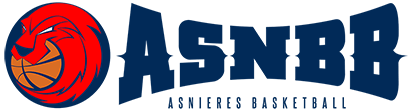 								Asnières le 15 novembre 2017Comme déjà indiqué par voie de messagerie, l’Assemblée Générale Ordinaire de la saison 2017/2018se tiendra le :				vendredi 15 DECEMBRE 2017				à  20H30				salle N° 7  rez-de-chaussée				16 place de l’hôtel de ville				92600 ASNIERESCette assemblée est élective au membre du bureau pour 1 poste spécifique, pour le poste de secrétaire non reconduit.Et nous avons la possibilité de rajouter 2 postes si candidatures de vice président et secrétaire adjointe. Nous recherchons aussi des bénévoles pour :Gérer notre site, tenir la table de marques, un correspondant, un ou deux contrôleur des comptes.Nous voterons aussi pour les nouveaux statuts que vous trouverez sur notre site asnbb.comAppel de candidatures pour le poste vacant du bureauL’association est administrée par les membres du bureau composé  de 5 membres minimum.L’appel de candidature est donc effectué pour 1 à 3 membres.En outre, les candidats(es) doivent être majeurs(es), jouir de leurs droits civiques.Nul ne peut être candidat s’il occupe une fonction rémunérée par le club.Les candidatures aux fonctions de membre du bureau devront être adressées individuellement à l’association, par courrier ou par mail, déposées au bureau avant le 8 décembre.La liste des candidatures recevables sera arrêtée par les membres du bureau et communiquée aux membres de l’assemblée.Le PrésidentMichel DANIELO